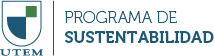 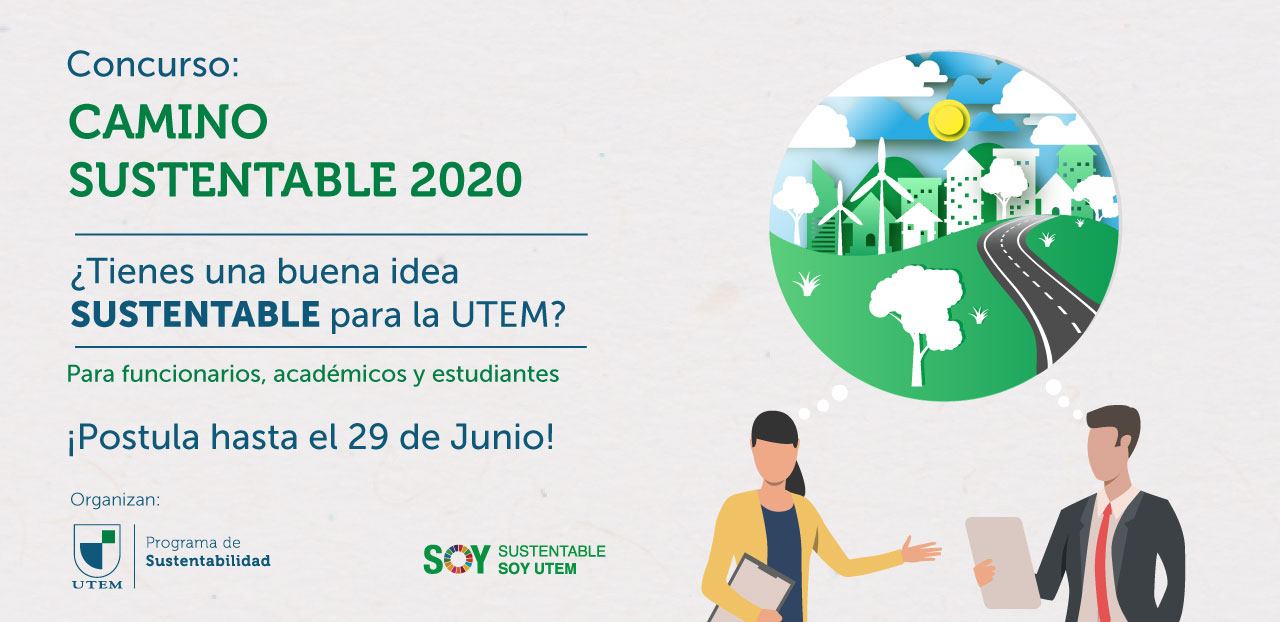 NOMBRE PROYECTO: RESPONSABLE DEL PROYECTO:Nombre: Cargo:   Teléfono:                                                      Celular:      E-mail:                        FECHA                                                              FIRMA INFORMACIÓN GENERAL DEL PROYECTOPresupuesto del Proyecto:Financiamiento Solicitado al Concurso:    $Otros Financiamientos: $                                Total Proyecto:       $Antecedentes:Líneas Temáticas a Abordar: Marque con una “X”RESUMEN DE PROYECTO:Describir en forma resumida el proyecto y sus fundamentos. Indique el objetivo general y los objetivos específicos (máximo 400 palabras). 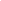 ACTIVIDADES A REALIZAR  PARA LOGRAR LOS OBJETIVOS PLANTEADOS (máximo 150 palabras):Adjuntar como anexo la carta Gantt de las actividades planteadas.ANÁLISIS DE LA SITUACIÓN SIN PROYECTO:Resuma el estado del arte relevante. Señale cuáles son las condiciones presentes en el área en que se desarrollará el proyecto (Universidad, facultad, departamento, entorno), cuáles son las necesidades detectadas, proyecte la situación sin proyecto en el corto y mediano plazo. Entregue antecedentes cualitativos y cuantitativos (máximo 180 palabras).ACTIVIDADES A REALIZAR PARA LOGRAR LOS OBJETIVOS PLANTEADOS (máximo 150 palabras):Adjuntar como anexo la carta Gantt de las actividades planteadas.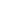 ANÁLISIS DE LA SITUACIÓN SIN PROYECTO:Resuma el estado del arte relevante. Señale cuáles son las condiciones presentes en el área en que se desarrollará el proyecto (Universidad, facultad, departamento, entorno), cuáles son las necesidades detectadas, proyecte la situación sin proyecto en el corto y mediano plazo. Entregue antecedentes cualitativos y cuantitativos (máximo 180 palabras).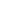 RESULTADOS ESPERADOS (máximo 150 palabras):Explicar en forma resumida los resultados esperados del proyecto y sus efectos. Indique los resultados en términos cualitativos y cuantitativos, si es necesario use anexos.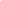 IMPACTO DEL PROYECTO:    Marque con una X, si el proyecto produce impacto:                                                                                               IMPACTOSobre aquellas categorías en que existe impacto, fundamente (máximo 150 palabras):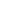 CUANTIFICACIÓN DEL IMPACTO DEL PROYECTODe acuerdo a la clasificación de Impacto efectuada, cuantifique según la naturaleza del proyecto, las variables que mejor representen el grado de impacto que el proyecto significa para los estudiantes. Utilice principalmente indicadores de resultado. (4) Indique el valor del numerador, denominador y resultado.Indique la unidad base sobre la cual se calcularon los indicadores (especifique el nombre):COSTOS DEL PROYECTOEn este formulario deberá expresarse el costo y financiamiento del proyecto. Considere solamente, los gastos e inversiones originados por la ejecución del proyecto incluyendo, al menos, los siguientes grandes ítems.CURRÍCULO DE INTEGRANTES DEL EQUIPO DEL PROYECTOEquipo del Proyecto: Director y equipo ejecutivo de la propuesta (agregue filas si es necesario): [1 página por persona como máximo].CURRÍCULUM VITAE RESUMIDOIndique si se trata de una iniciativa ya efectuada anteriormente:SINOEn caso de ser SI, indicar el nombre del proyecto y la institución financista, años y monto total utilizado. Año:Monto $:Nombre proyecto:Institución:1Educación para la Sustentabilidad                         2Desarrollo Social3Gestión Ambiental4Construcción y Paisajismo Sustentable 5Cambio cultural6BiodiversidadImpacto en el CurrículoAImpacto en la Gestión de CampusBImpacto en la Vinculación con el MedioCImpacto en el Desarrollo Estudiantil DImpacto Económico y FinancieroEIndicador de impactoValor indicador antes de realizar el proyecto (4)Valor estimado indicador después de realizar proyecto (4)UniversidadCampusFacultadOtros (especifique)ITEM DE COSTOS Valor Unitario $   Unidades (1)   Valor Total $   Financiamiento $ (2)   Financiamiento $ (2)  ITEM DE COSTOS Valor Unitario $   Unidades (1)   Valor Total $   Concurso UTEM Sustentable   Otro   1. REMUNERACIONES Y SERVICIOS 1.1 … 1.1.1  … 1.2 … 2. INFRAESTRUCTURA E INSTALACIONES MENORES2.1 …2.1.1  …2.2 …3. EQUIPOS Y SOPORTES TECNOLÓGICOS3.1 …3.1.1  …3.2 …4. DIFUSIÓN Y EVENTOS4.1 …4.1.1  …4.2 …5. INSUMOS Y MANTENCIÓN5.1 …5.1.1  …5.2 … Total  Nombre y ApellidoRUTCargo en su OrganizaciónCargo en el ProyectoFonoCorreo-eNombre completoRutFecha de nacimientoProfesiónCargo en la instituciónDescripción del Perfil Profesional/ funciones a desarrollar en el proyecto Experiencia (detallar los estudios, proyectos y/o iniciativas en las que ha participado)1.- 2.- 3.- 4.- 5.- 6.- 